ПОСТАНОВЛЕНИЕ05 августа 2015 года № 26О внесении изменений в постановление «Об утверждении порядка осуществления администрацией сельского поселения Ключевский сельсовет муниципального района Аскинский район Республики Башкортостан  бюджетных полномочий  главных администраторов доходов бюджетов бюджетной системы Российской Федерации»	В целях реализации положений статьи 160.1 Бюджетного кодекса Российской Федерации,  ПОСТАНОВЛЯЮ:1. Внести изменения в приложение №2 постановления № 35  от  12.12.2012 года    «Об утверждении порядка осуществления администрацией сельского поселения Ключевский сельсовет муниципального района Аскинский район Республики Башкортостан  бюджетных полномочий  главных администраторов доходов бюджетов бюджетной системы Российской Федерации» по коду бюджетной классификации: -791 2 02 02999 10 0000 151 « Прочие субсидии бюджетам сельских поселений» установить следующую структуру кода подвида доходов бюджетной классификации:2. Контроль за исполнением настоящего постановления оставляю за собой.Глава сельского поселенияКлючевский сельсовет                                   Ф.К. Камалдинова		БАШҠОРТОСТАН РЕСПУБЛИКАҺЫАСҠЫН  РАЙОНЫМУНИЦИПАЛЬ РАЙОНЫНЫҢКЛЮЧИ АУЫЛ  СОВЕТЫАУЫЛ  БИЛӘМӘҺЕ ХӘКИМИӘТЕ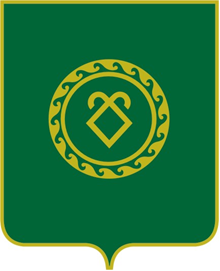 АДМИНИСТРАЦИЯСЕЛЬСКОГО ПОСЕЛЕНИЯКЛЮЧЕВСКИЙ СЕЛЬСОВЕТМУНИЦИПАЛЬНОГО РАЙОНААСКИНСКИЙ РАЙОНРЕСПУБЛИКА  БАШКОРТОСТАН7101Субсидии на софинансирование расходных обязательств